UZNESENIE č. 11z 7.riadneho zasadnutia obecného zastupiteľstva zo dňa 15.12.2015Obecné zastupiteľstvo v BelujiSchvaľuje     Program rokovaniazapisovateľku p. Evu Mlynárikováza overovateľov: p. Mgr. Tatiana Drímaj Recká, p.Anton Drímajberie na vedomie Kontrolu prijatých uznesení z 6. riadneho zasadnutiaschvaľujeRozpočet na rok 2016.schvaľujeRozpočet pre roky 2016, 2017, 2018.schvaľujeVZN č. 3/2015, schvaľujeVZN č.4/2015,schvaľujeVZN č. 5/2015schvaľujeVZN č.6/2015schvaľujeVZN č. 7/2015schvaľuje     smernicu č. 3/2015ukladádopracovať smernicu č.4/2015schvaľujeZmluvu na projekt kamerového systémuschvaľujeZmluvu o prevádzkovaní pohrebísk.SchvaľujePHSRSchvaľujePlán práce hl. kontrolóra na I. polrok 2016berie na vedomieNávrhy štatútov: finančnej, kultúrnej, stavebnej komisie spojenú s komisiou pre život. prostredie.schvaľuje             obstarávanie Územného plánuberie na vedomiepotrebu vypracovania Komunitného plánu obce Belujberie na vedomiepotrebu vypracovania protipovodňovej štúdie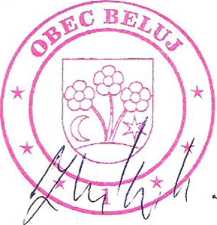 Dňa: 22.12.2015